Music In Our Schools National Bus Tour Featuring Vibrant Singer/Songwriter RaeLynn to Visit Indiana’s Ridge View Elementary on March 12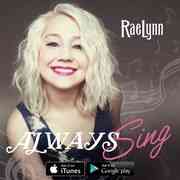 “Always Sing” Available Now on iTunesReston, VA (February 26, 2015) –On Thursday, March 12, 2015, RaeLynn will make the fourth of five stops on the 2015 Music In Our Schools (MIOS) Tour with Ridgeview Elementary students at a special community event at the Hobart High School.  Throughout the tour, RaeLynn will be encouraging today’s youth to “Always Sing.” The mantra is also the name of an aptly titled song she wrote for the initiative, which is available now on iTunes, and celebrates the 30th Anniversary of National Music In Our Schools Month. Building on the success of the 2014 Music In Our Schools Tour, RaeLynn will visit five communities in the United States and join Give a Note Foundation and Radio Disney in sharing the message that music belongs in school.The MIOS Tour stop will include the Ridgeview Elementary choir students performing “Always Sing” and a special private concert by RaeLynn, who solidified her standing as the highest charting debut single by a solo female artist in 2014, with the empowering, gold-certified “God Made Girls.” The vibrant 20-year-old CMT Next Women of Country honoree will also sing tracks from the diverse collection she penned for her Me EP (The Valory Music Co.), which climbed into the Top 5 on iTunes Top Country Albums chart upon release and her new single "For A Boy," available March 9 on iTunes. No stranger to life on the road, The Voice (season 2) alum is currently on fellow Texan Miranda Lambert’s CERTIFIED PLATINUM Tour and head out with Rascal Flatts’ RIOT TOUR 2015 this summer. Radio The week-long bus tour, powered by Radio Disney, will make stops along the way where student ensembles will perform “Always Sing.” Radio Disney's on-air personality Brooke Taylor will host the on-site activities and experience alongside RaeLynn at each stop. The route includes visits to schools in five cities: Sayville High School in Sayville, near Long Island (March 9); Bowie High School, Bowie, MD, near Washington, DC; Mason Elementary in Canton, OH, near Akron (March 11); Ridgeview Elementary in Hobart, IN, near Chicago, IL (March 12); and Thomas Jefferson Elementary in Jeffersonville, IN, near Louisville, KY (March 13). Culminating on March 14, students from Head Middle School in Nashville, TN, will perform with RaeLynn at the Grand Ole Opry.In October 2014, RaeLynn had the opportunity to preview “Always Sing” for music educators and students from across the country. She is once again looking forward to sharing stories and honoring their musical endeavors. “There was an instant connection between me and these inspiring teachers and accomplished students,” said Raelynn. “I wanted to do something special for them and writing ‘Always Sing’ seemed like a perfect way to celebrate everything that music can do for students—and adults.”Ridge View principal, Lisa Wilkison, said “We are honored to be part of the national Music In Our Schools Tour.  Music is a very important part of our school program.  We are fortunate to have a very supportive community and very, talented and committed teachers who orchestrate success for students everyday through music.   It is a special treat to have RaeLynn join us for this celebration, to recognize all of the students and families in our community.”Tabor Stamper, chair of Give a Note Foundation, comments, “We need to get everyone involved in supporting music education for students. Too often, programs are cut without regard to the life-long benefits music study provides for students. We hope through this tour that people will remember how important music was to them and how it has helped them to achieve success. RaeLynn’s song reminds us that music stays with us and we can ‘Always Sing’… or play.”

“Joining with RaeLynn, one of the brightest young names in country music, and the 2015 Music In Our Schools Tour was a natural fit for Radio Disney,” said Phil Guerini, Vice President, Programming and General Manager, Radio Disney. “We regularly host artists at Radio Disney Studios who were positively impacted by music education in their schools. We are excited to support this program and RaeLynn.”

For information about the tour, real-time updates and photos, visit: http://www.RaelynnBusTour.com and follow #AlwaysSing on Twitter. Follow RaeLynn on Twitter and raelynnofficial.net/.# # #
ABOUT GIVE A NOTE FOUNDATION: Since 2011, Give A Note has conducted national awareness campaigns and raised funds to support and strengthen music education programs across the U.S. The programs have reached millions of parents and students and provided more than $1 million in direct grants to schools. Music In Our Schools Month (MIOSM®) is a program of affiliated organization, the National Association for Music Education. MIOSM spotlights music education and the benefits music teachers bring to their students and school communities.ABOUT THE VALORY MUSIC CO.: The Valory Music Co. opened in 2007 as the second of five labels established under the Big Machine Label Group umbrella. In less than a year, the label celebrated its first #1 album and first #1 single. Southern stylist Justin Moore has become a Country Radio airplay staple as well as a touring force to be reckoned with after earning five trips to the top of the charts, most recently with “Lettin’ the Night Roll,” and being named ACM New Artist of the Year. Breakout sensation Brantley Gilbert has been on fire since joining the label, earning multiple award nominations, PLATINUM certifications and #1 hits as an artist and songwriter, including the 2X-PLATINUM Certified “Bottoms Up." Singer/songwriter Thomas Rhett has burst onto the scene with three consecutive chart-toppers “It Goes Like This,” “Get Me Some of That” and “Make Me Wanna.” Exuberant talent RaeLynn scored as the highest charting debut single by a solo female with the GOLD-certified “God Made Girls.” The Valory Music Co. is also home to GRAMMY Award-winning band The Mavericks and talented newcomer Levi Hummon.Media Contacts:

Erin D. D. Burr | erin.burr@bmlg.net
The Valory Music Co./Big Machine Label Group

Jane Mell Balek | janeb@nafme.org
Give a Note Foundation and NAfME